                                                     	       	                                                                                                                                                                                                    			        Evet						Hayır																																																																																																												   																																				    			                                                           Zimmet Defteri	                                   	                         İLM  genel evrak (EBYS) üzerinden																																																																																																																																																						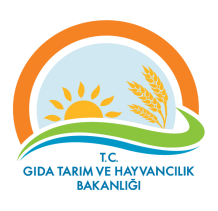 VAN İL MÜDÜRLÜĞÜİŞ AKIŞ ŞEMASI              No:             İAŞ 00/04VAN İL MÜDÜRLÜĞÜİŞ AKIŞ ŞEMASITarih:26.02.2018BİRİM       :İL MÜDÜRLÜĞÜİL MÜDÜRLÜĞÜŞEMA NO :GTHB 65.İLM.İKS.ŞEMA.00/04GTHB 65.İLM.İKS.ŞEMA.00/04ŞEMA ADI :GİDEN EVRAK GİDEN EVRAK 